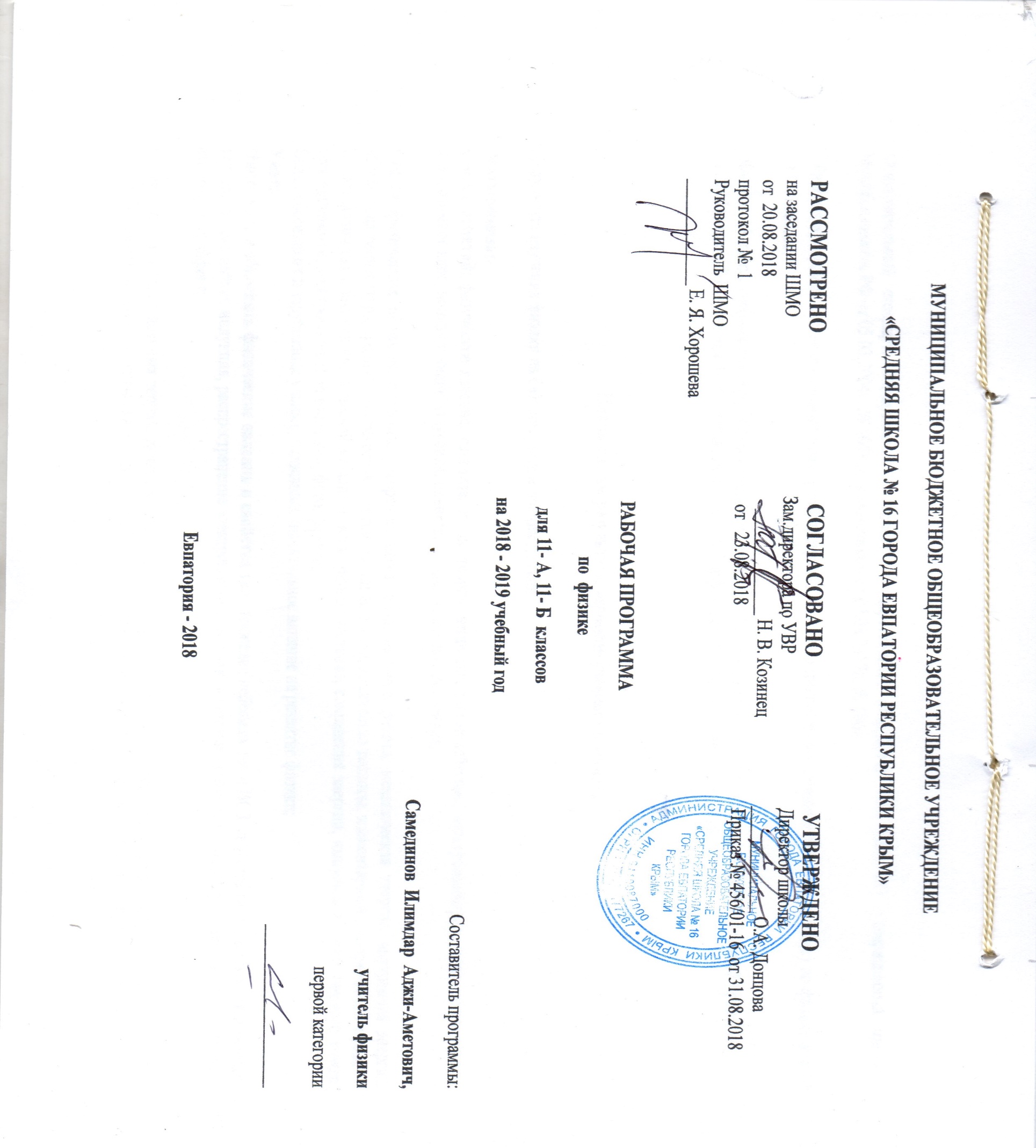 Образовательный стандарт: Федеральный компонент государственных стандартов НО, ОО, СО, утвержденный приказом Минобразования РФ от 05.03.2004г. № 1089 (с изменениями от 07.06.2017г. № 506).Рабочая программа составлена основе примерной программы среднего (полного) образования (базовый уровень) по физике для 10-11-х классов.              Физика. 11 класс: учебник для общеобразовательных организаций с приложением на электронном носителе: базовый уровень/                 Г.Я.Мякишев, Б.Б.Буховцев, Н.Н.Соткий; под.ред. Н.А.Парфентьевой. – М.: Просвещение, 2014.Планируемые результаты освоения учебного предмета          В результате изучения физики на базовом уровне ученик долженЗнать/пониматьСмысл понятий: физическое явление, гипотеза, закон, теория, вещество, взаимодействие, электромагнитное поле, волна, фотон, атом, атомное ядро, ионизирующие излучения, планета, звезда, галактика, Вселенная;Смысл физических величин: скорость, ускорение, масса, сила, импульс, работа, механическая энергия, внутренняя энергия, абсолютная температура, средняя кинетическая энергия частиц вещества, количество теплоты, элементарный электрический заряд;Смысл физических законов классической механики, всемирного тяготения, сохранения энергии, импульса и электрического заряда, термодинамики, электромагнитной индукции, фотоэффекта;Вклад российских и зарубежных ученых, оказавших значительное влияние на развитие физики;Уметь Описывать и объяснять физические явления и свойства тел: движение небесных тел и ИСЗ, свойства газов, жидкостей и твердых тел, электромагнитная индукция, распространение электромагнитных волн, волновые свойства света, излучение и поглощение света атомом, фотоэффект;Отличать гипотезы от научных теорий, делать выводы на основе экспериментальных данных, приводить примеры, показывающие, что наблюдения и эксперименты являются основой для выдвижения гипотез и теорий, позволяют проверить истинность теоретических выводов, физическая  теория дает возможность объяснять известные явления природы и научные факты, предсказывать еще не известные явления;Приводить примеры практического использования физических знаний: законов механики, термодинамики и электродинамики в энергетике, различных видов электромагнитных излучений для развития радио- и телекоммуникаций, квантовой физики в создании ядерной энергетики, лазеров;Воспринимать и на основе полученных знаний самостоятельно оценивать информацию, содержащуюся в сообщениях СМИ, Интернете, научно-популярных статьях;Использовать приобретенные знания и умения в практической деятельности и повседневной жизни для:     Обеспечения безопасности жизнедеятельности в процессе использования транспортных средств, бытовых электроприборов, средств               радио- и    телекоммуникационной связи;       Оценки влияния на организм человека и другие организмы загрязнения окружающей среды;Рационального природопользования и защиты окружающей среды.СОДЕРЖАНИЕ УЧЕБНОГО КУРСА Электродинамика (11 ч.)Электромагнитная индукция (продолжение)Магнитное поле. Вектор магнитной индукции. Сила Ампера. Сила Лоренца. Магнитные свойства вещества. Электромагнитная индукция. Закон электромагнитной индукции. Самоиндукция. Индуктивность. Энергия магнитного поля.Колебания и волны (11 ч.)Механические колебания. Свободные колебания. Математический маятник. Гармонические колебания. Амплитуда, период, частота и фаза колебаний. Вынужденные колебания. Резонанс. Автоколебания.Электромагнитные колебания. Свободные колебания в колебательном контуре. Период свободных электрических колебаний. Вынужденные колебания. Переменный электрический ток. Емкость и индуктивность в цепи переменного тока. Мощность в цепи переменного тока. Резонанс в электрической цепи.Производство, передача и потребление электрической энергии. Генерирование электрической энергии. Трансформатор. Передача электрической энергии.Механические волны. Продольные и поперечные волны. Длина волны. Скорость распространения волны. Звуковые волны. Интерференция воли. Принцип Гюйгенса. Дифракция волн.Электромагнитные волны. Излучение электромагнитных волн. Свойства электромагнитных волн. Принципы радиосвязи. Телевидение.Оптика (18 ч.)Световые волны. Закон преломления света. Призма. Дисперсия света. Формула тонкой линзы. Получение изображения с помощью линзы. Светоэлектромагнитные волны. Скорость света и методы ее измерения, Интерференция света. Когерентность. Дифракция света. Дифракционная решетка. Поперечность световых волн. Поляризация света. Излучение и спектры. Шкала электромагнитных волн.Основы специальной теории относительности.Постулаты теории относительности. Принцип относительности Эйнштейна. Постоянство скорости света. Пространство и время в специальной теории относительности. Релятивистская динамика. Связь массы с энергией.Квантовая физика (12 ч.)Световые кванты. Тепловое излучение. Постоянная Планка. Фотоэффект. Уравнение Эйнштейна для фотоэффекта. Фотоны.Атомная физика. Строение атома. Опыты Резерфорда. Квантовые постулаты Бора. Модель атома водорода Бора. Трудности теории Бора. Квантовая механика. Гипотеза де Бройля. Корпускулярно-волновой дуализм. Дифракция электронов. Лазеры.Физика атомного ядра. Методы регистрации элементарных частиц. Радиоактивные превращения. Закон радиоактивного распада. Протон-нейтронная модель строения атомного ядра. Энергия связи нуклонов в ядре. Деление и синтез ядер. Ядерная энергетика.Единая физическая картина мира и строение Вселенной (10 ч.)Физика элементарных частиц. Единая физическая картина мира. Физика и научно-техническая революция.Солнечная система. Звезды и источники их энергии. Современные представления о происхождении и эволюции Солнца и звезд. Галактика. Пространственные масштабы наблюдаемой Вселенной. Применимость законов физики для объяснения природы космических объектов.Обобщающее повторение (6 ч.)                                                                                            Тематическое  планирование                                                                    Календарно-тематическое планирование№п/пНаименование темВсего часов                                          Из них                                          Из них№п/пНаименование темВсего часов     лабораторные работы    контрольные работы Электродинамика  11211.1 Магнитное поле 51.2Электромагнитная индукция 6Колебания и волны11-12.1Электромагнитные колебания  32.2Производство, передача и использование электрической энергии 42.3Электромагнитные волны 4Оптика 18213.1Световые волны 103.2Элементы теории относительности 33.3Излучение и спектры 5Квантовая физика12-14.1Световые кванты 34.2Атомная физика 34.3Физика атомного ядра 6Единая физическая картина мира и строение Вселенной 10--Обобщающее повторение 6--Итого6844№ п/п№ п/пДата проведения Дата проведения Тема урокаПрактическая часть ПланФактПлан Факт Тема урокаПрактическая часть Тема 1. ОСНОВЫ ЭЛЕКТРОДИНАМИКИ (Продолжение 10 класса)    (11 ч.)Тема 1. ОСНОВЫ ЭЛЕКТРОДИНАМИКИ (Продолжение 10 класса)    (11 ч.)Тема 1. ОСНОВЫ ЭЛЕКТРОДИНАМИКИ (Продолжение 10 класса)    (11 ч.)Тема 1. ОСНОВЫ ЭЛЕКТРОДИНАМИКИ (Продолжение 10 класса)    (11 ч.)Тема 1. ОСНОВЫ ЭЛЕКТРОДИНАМИКИ (Продолжение 10 класса)    (11 ч.)Тема 1. ОСНОВЫ ЭЛЕКТРОДИНАМИКИ (Продолжение 10 класса)    (11 ч.)  Магнитное поле (5 ч.)  Магнитное поле (5 ч.)  Магнитное поле (5 ч.)  Магнитное поле (5 ч.)  Магнитное поле (5 ч.)  Магнитное поле (5 ч.)104.09Магнитное поле, его свойства.206.09Магнитное поле постоянного электрического тока.311.09Действие  магнитного поля на проводник с током.    Т.Б.  Л.р. № 1Лабораторная  работа № 1: «Изучение  действия магнитного поля на проводник с током»413.09Действие магнитного поля на движущийся электрический заряд.518.09Магнитное поле. Решение задач.    Электромагнитная индукция (6 ч.)   Электромагнитная индукция (6 ч.)   Электромагнитная индукция (6 ч.)   Электромагнитная индукция (6 ч.)   Электромагнитная индукция (6 ч.)   Электромагнитная индукция (6 ч.)620.09Явление электромагнитной индукции. Закон электромагнитной индукции.725.09Направление индукционного тока. Правило Ленца.827.09Самоиндукция. Индуктивность.902.10Т.Б.       Лабораторная работа № 2: «Изучение явления электромагнитной индукции»Лабораторная работа № 2: «Изучение явления электромагнитной индукции»1004.10Электромагнитное поле.1109.10Контрольная работа №1 по теме: «Магнитное поле. Электромагнитная индукция»                                                                                 Тема 2. КОЛЕБАНИЯ И ВОЛНЫ (11 ч.)                                                                                 Тема 2. КОЛЕБАНИЯ И ВОЛНЫ (11 ч.)                                                                                 Тема 2. КОЛЕБАНИЯ И ВОЛНЫ (11 ч.)                                                                                 Тема 2. КОЛЕБАНИЯ И ВОЛНЫ (11 ч.)                                                                                 Тема 2. КОЛЕБАНИЯ И ВОЛНЫ (11 ч.)                                                                                 Тема 2. КОЛЕБАНИЯ И ВОЛНЫ (11 ч.)                                                         2.1.           Электромагнитные колебания  (3 ч.)                                                         2.1.           Электромагнитные колебания  (3 ч.)                                                         2.1.           Электромагнитные колебания  (3 ч.)                                                         2.1.           Электромагнитные колебания  (3 ч.)                                                         2.1.           Электромагнитные колебания  (3 ч.)                                                         2.1.           Электромагнитные колебания  (3 ч.)1211.10Свободные и вынужденные электромагнитные колебания.1316.10Колебательный контур. 1418.10Переменный электрический ток.                                                    2.2.       Производство, передача и использование электрической энергии (4 ч.)                                                    2.2.       Производство, передача и использование электрической энергии (4 ч.)                                                    2.2.       Производство, передача и использование электрической энергии (4 ч.)                                                    2.2.       Производство, передача и использование электрической энергии (4 ч.)                                                    2.2.       Производство, передача и использование электрической энергии (4 ч.)                                                    2.2.       Производство, передача и использование электрической энергии (4 ч.)1523.10Генерирование электрической энергии. Трансформаторы.1625.10Решение задач по теме: «Трансформаторы»1706.11Производство и использование электрической энергии1808.11Передача электроэнергии.                                                                                   2.3.      Электромагнитные волны (4 ч.)                                                                                    2.3.      Электромагнитные волны (4 ч.)                                                                                    2.3.      Электромагнитные волны (4 ч.)                                                                                    2.3.      Электромагнитные волны (4 ч.)                                                                                    2.3.      Электромагнитные волны (4 ч.)                                                                                    2.3.      Электромагнитные волны (4 ч.) 1913.11Электромагнитная волна. Свойства электромагнитных волн.2015.11Принцип радиотелефонной связи. Простейший радиоприемник.2120.11Радиолокация. Понятие о телевидении. Развитие средств связи.2222.11Контрольная работа №2 по теме  «Электромагнитные колебания и волны»Тема	3. ОПТИКА (18 часов)Тема	3. ОПТИКА (18 часов)Тема	3. ОПТИКА (18 часов)Тема	3. ОПТИКА (18 часов)Тема	3. ОПТИКА (18 часов)Тема	3. ОПТИКА (18 часов)    Световые волны (10 ч.)    Световые волны (10 ч.)    Световые волны (10 ч.)    Световые волны (10 ч.)    Световые волны (10 ч.)    Световые волны (10 ч.)2327.11Скорость света.2429.11Закон отражения света. 2504.12Закон преломления света. 2606.12Т.Б.        Лабораторная работа № 3: «Измерение показателя преломления стекла»Лабораторная работа № 3: «Измерение показателя преломления стекла»2711.12Линза. Построение изображения в линзе.2813.12Дисперсия света.2918.12Интерференция света. Дифракция света.3020.12Поляризация света.3125.12Решение задач по теме: «Оптика. Световые волны»3227.12Контрольная работа №3 по теме «Оптика. Световые волны»    Элементы теории относительности (3 ч.)    Элементы теории относительности (3 ч.)    Элементы теории относительности (3 ч.)    Элементы теории относительности (3 ч.)    Элементы теории относительности (3 ч.)    Элементы теории относительности (3 ч.)33Постулаты теории относительности.34Релятивистский закон сложения скоростей. Зависимость энергии тела от скорости его движения. Релятивистская динамика.35Связь между массой и энергией.                                                                                        3.3.        Излучение и спектры (5 ч.)                                                                                        3.3.        Излучение и спектры (5 ч.)                                                                                        3.3.        Излучение и спектры (5 ч.)                                                                                        3.3.        Излучение и спектры (5 ч.)                                                                                        3.3.        Излучение и спектры (5 ч.)                                                                                        3.3.        Излучение и спектры (5 ч.)36Виды излучений. Шкала электромагнитных волн.37Спектры и спектральные аппараты. Виды спектров. Спектральный анализ.38Т.Б.         Лабораторная работа № 4: «Наблюдение сплошного и линейчатого спектров».Лабораторная работа № 4: «Наблюдение сплошного и линейчатого спектров».39Инфракрасное и ультрафиолетовое излучения.40Рентгеновские лучи. Гамма излучение.Тема 4. КВАНТОВАЯ ФИЗИКА ( 12 ч.)Тема 4. КВАНТОВАЯ ФИЗИКА ( 12 ч.)Тема 4. КВАНТОВАЯ ФИЗИКА ( 12 ч.)Тема 4. КВАНТОВАЯ ФИЗИКА ( 12 ч.)Тема 4. КВАНТОВАЯ ФИЗИКА ( 12 ч.)Тема 4. КВАНТОВАЯ ФИЗИКА ( 12 ч.)                                                                                    4.1.     Световые кванты (3 ч.)                                                                                    4.1.     Световые кванты (3 ч.)                                                                                    4.1.     Световые кванты (3 ч.)                                                                                    4.1.     Световые кванты (3 ч.)                                                                                    4.1.     Световые кванты (3 ч.)                                                                                    4.1.     Световые кванты (3 ч.)41Фотоэффект. Уравнение Эйнштейна.42Фотоны.43Применение фотоэффекта                                                                                   4.2.     Атомная физика ( 3 ч.)                                                                                   4.2.     Атомная физика ( 3 ч.)                                                                                   4.2.     Атомная физика ( 3 ч.)                                                                                   4.2.     Атомная физика ( 3 ч.)                                                                                   4.2.     Атомная физика ( 3 ч.)                                                                                   4.2.     Атомная физика ( 3 ч.)44Строение атома. Опыты Резерфорда.45Квантовые постулаты Бора.46Лазеры.                                                                                4.3.   Физика атомного ядра (6 ч.)                                                                                4.3.   Физика атомного ядра (6 ч.)                                                                                4.3.   Физика атомного ядра (6 ч.)                                                                                4.3.   Физика атомного ядра (6 ч.)                                                                                4.3.   Физика атомного ядра (6 ч.)                                                                                4.3.   Физика атомного ядра (6 ч.)47Строение атомного ядра. Ядерные силы.48Энергия связи атомных ядер.49Закон радиоактивного распада.50Ядерные реакции. Деление ядер урана. Цепные ядерные реакции. Ядерный реактор.51Применение ядерной энергии. Биологическое действие радиоактивных излучений.52Контрольная работа №4 по теме «Световые кванты. Физика атомного ядра»                                                          Тема 5.  Единая физическая картина мира                                                                             и строение Вселенной (10ч.)                                                          Тема 5.  Единая физическая картина мира                                                                             и строение Вселенной (10ч.)                                                          Тема 5.  Единая физическая картина мира                                                                             и строение Вселенной (10ч.)                                                          Тема 5.  Единая физическая картина мира                                                                             и строение Вселенной (10ч.)                                                          Тема 5.  Единая физическая картина мира                                                                             и строение Вселенной (10ч.)                                                          Тема 5.  Единая физическая картина мира                                                                             и строение Вселенной (10ч.)53Физика элементарных частиц.54Единая физическая картина мира.55Физика и научно-техническая революция.56Строение Солнечной системы.57Система Земля-Луна.58Общие сведения о Солнце.59Источники энергии и внутреннее строение Солнца.60Физическая природа звезд.61Наша Галактика. Пространственные  масштабы наблюдаемой Вселенной.62Происхождение и эволюция галактик и звезд.                                                                   Обобщающее повторение (6ч.)                                                                   Обобщающее повторение (6ч.)                                                                   Обобщающее повторение (6ч.)                                                                   Обобщающее повторение (6ч.)                                                                   Обобщающее повторение (6ч.)                                                                   Обобщающее повторение (6ч.)63Механика. Законы сохранения.64Молекулярная физика. Термодинамика.65Электродинамика.66Оптика.67Колебания и волны. 68Квантовая физика. 